New Course Proposal Form[ x]	Undergraduate Curriculum Council  [ ]	Graduate CouncilSigned paper copies of proposals submitted for consideration are no longer required. Please type approver name and enter date of approval.  Email completed proposals to curriculum@astate.edu for inclusion in curriculum committee agenda. Mary Elizabeth Spence	9/4/2020Office of Assessment1. Contact Person (Name, Email Address, Phone Number)Rhonda Holcomb, rholcomb@astate.edu, 680-48632. Proposed Starting Term and Bulletin YearSpring 20213. Proposed Course Prefix and Number (Confirm that number chosen has not been used before. For variable credit courses, indicate variable range. Proposed number for experimental course. )HP 33434. Course Title – if title is more than 30 characters (including spaces), provide short title to be used on transcripts.  Title cannot have any symbols (e.g. slash, colon, semi-colon, apostrophe, dash, and parenthesis).  Please indicate if this course will have variable titles (e.g. independent study, thesis, special topics).Quality Improvement in Healthcare5. Brief course description (40 words or fewer) as it should appear in the bulletin.Operations management, organizational behavior, and healthcare service delivery with a broad focus on the philosophy and processes of Continuous Quality Improvement (CQI) and the challenges of implementation, using examples from a variety of health care organizations.6. Prerequisites and major restrictions.  (Indicate all prerequisites. If this course is restricted to a specific major, which major. If a student does not have the prerequisites or does not have the appropriate major, the student will not be allowed to register).YES 	Are there any prerequisites?   If yes, which ones?  HP 2112 Introduction to the U.S. Healthcare SystemWhy or why not? HP 2112 provides foundational information about the U.S. healthcare system and is required before any other HP courses may be taken.YES 	Is this course restricted to a specific major?  If yes, which major?	 BS in Health Studies, both professional track and non-professional track7. Course frequency (e.g. Fall, Spring, Summer).    Not applicable to Graduate courses.Spring8. Will this course be lecture only, lab only, lecture and lab, activity, dissertation, experiential learning, independent study, internship, performance, practicum, recitation, seminar, special problems, special topics, studio, student exchange, occupational learning credit, or course for fee purpose only (e.g. an exam)?  Please choose one.Lecture9. What is the grade type (i.e. standard letter, credit/no credit, pass/fail, no grade, developmental, or other [please elaborate])Standard letter10.  NO 	Is this course dual listed (undergraduate/graduate)?                    NO/undergraduate only11.  NO 	Is this course cross listed?  (If it is, all course entries must be identical including course descriptions. Submit appropriate documentation for requested changes. It is important to check the course description of an existing course when adding a new cross listed course.)11.1 – If yes, please list the prefix and course number of cross listed course.	 Enter text...11.2 – Yes / No 	Are these courses offered for equivalent credit? Please explain.   Enter text...12.  NO 	Is this course in support of a new program?  a.    If yes, what program? 			Enter text...13.  NO 	Does this course replace a course being deleted? a.    If yes, what course?  Enter text...14.  NO 	Will this course be equivalent to a deleted course?   a.    If yes, which course?  Enter text...15.   YES    Has it been confirmed that this course number is available for use? 16.  NO 	Does this course affect another program?  If yes, provide confirmation of acceptance/approval of changes from the Dean, Department Head, and/or Program Director whose area this affects.Enter text...Course Details17. Outline (The course outline should be topical by weeks and should be sufficient in detail to allow for judgment of the content of the course.)Week 1 The Global Evolution of Continuous Quality Improvement: From Japanese Manufacturing to Global Health ServicesWeek 2 Factors Influencing the Application and Diffusion of Continuous Quality Improvement in HealthcareWeek 3 Integrating Implementation Science Approaches into CQI-models and frameworksWeek 4 Understanding Variation, Tools, and Data Sources for CQI in Health CareWeek 5 Lean and Six Sigma Management:  Building a Foundation for Optimal Patient Care Using Patient Flow PhysicsWeek 6 Understanding and Improving Team Effectiveness in Quality Improvement-quality improvement teamsWeek 7 The Role of the Patient in Continuous Quality ImprovementWeek 8 A Social Marketing Approach to Increase Adoption of CQI InitiativesWeek 9 Assessing Risk and Preventing Harm in the Clinical Microsystem-risk management, models of risk management, role of risk management and patient disclosureWeek 10 Classification and the Reduction of Medical Errors-why classify safety eventsWeek 11 CQI in U.S. Public Health Organizations:  Widespread Adoption and InstitutionalizationWeek 12 Health Service Accreditation:  A Strategy to Promote and Improve Safety and QualityWeek 13 Quality Improvement in Low-and Middle-Income Countries-examples of effective QI implementation in low resource settingsWeek 14 Future Trends and Challenges for CQI in Health Care18. Special features (e.g. labs, exhibits, site visitations, etc.)NO19. Department staffing and classroom/lab resources NOWill this require additional faculty, supplies, etc.?		NO20   NO 	Does this course require course fees?  	If yes: please attach the New Program Tuition and Fees form, which is available from the UCC website.Course Justification21. Justification for course being included in program. Must include:	a. Academic rationale and goals for the course (skills or level of knowledge students can be expected to attain)		NURS 3353 Aging and the Older Adult is being replaced in this program but not in any other curriculum- the course is designed for nursing students and is graded on a different scale than the Health Studies program—3/4 of all courses in the Health Studies Program includes very specific information on the Aging and the Elderly, so having a stand-alone course on the topic is redundant. As quality improvement has been noted in all Healthy People reports and medical error prevention is a high priority for health care facilities, it is vital that students in the health studies program are aware of what Continuous Quality Improvement (CQI) is, how it impacts patients and families, the tools used to achieve excellence, teams that involve CQI and outcomes achieved.b. How does the course fit with the mission established by the department for the curriculum?  If course is mandated by an accrediting or certifying agency, include the directive.	The course is essential to the learning of students in the field of healthcare.c. Student population served. Bachelor of Science in Health Studies Program Studentsd. Rationale for the level of the course (lower, upper, or graduate).Upper level- this course is a major requirement course, a junior level with very specific and expanded information on Continuous Quality Improvement- first introduced in HP2112 with introductory only information on quality in health care.AssessmentRelationship with Current Program-Level Assessment Process22.  What is/are the intended program-level learning outcome/s for students enrolled in this course?  Where will this course fit into an already existing program assessment process? 1.Demonstrate clear written and oral communication skills2.Distinguish critical issues that are present in the field of health care23. Considering the indicated program-level learning outcome/s (from question #23), please fill out the following table to show how and where this course fits into the program’s continuous improvement assessment process. For further assistance, please see the ‘Expanded Instructions’ document available on the UCC - Forms website for guidance, or contact the Office of Assessment at 870-972-2989. 	(Repeat if this new course will support additional program-level outcomes) Course-Level Outcomes24. What are the course-level outcomes for students enrolled in this course and the associated assessment measures? (Repeat if needed for additional outcomes)Bulletin ChangesProfessional Track pg 330Non professional track pg 329For Academic Affairs and Research Use OnlyFor Academic Affairs and Research Use OnlyCIP Code:  Degree Code:[x ]  New Course  or  [ ]Experimental Course (1-time offering)                   (Check one box)Rhonda Holcomb 8/25/2020
Department Curriculum Committee Chair___________________  Enter date…COPE Chair (if applicable)Stacy E. Walz     08/25/2020 
Department Chair: ___________________  Enter date…Head of Unit (If applicable)                         Shanon Brantley                                         08/26/2020
College Curriculum Committee Chair___________________  Enter date…Undergraduate Curriculum Council Chair__Susan Hanrahan________ 8/27/2020
College Dean___________________  Enter date…Graduate Curriculum Committee ChairGeneral Education Committee Chair (If applicable)                         ___________________  Enter date…Vice Chancellor for Academic AffairsProgram-Level Outcome 1 (from question #23)1.Demonstrate clear written and oral communication skillsAssessment Measure Research paper Assessment TimetableEvery 3 yearsWho is responsible for assessing and reporting on the results?BSHS Program Director or HS facultyProgram-Level Outcome 2 (from question #23)2.Distinguish critical issues  that are present in the field of health careAssessment MeasureTest Assessment TimetableEvery 3 yearsWho is responsible for assessing and reporting on the results?Rhonda Holcomb Program Director or HS facultyProgram-Level Outcome 3 (from question #23)3. Describe key elements of the current and evolving U.S. health care systemAssessment MeasureTest Assessment TimetableEvery 3 yearsWho is responsible for assessing and reporting on the results?Rhonda Holcomb Program Director or HS facultyOutcome 1Identify the elements of the CQI processWhich learning activities are responsible for this outcome?Research paperAssessment Measure 80% of students will achieve a B or higher on the research paper Outcome 2Identify the various tools used in in the CQI processWhich learning activities are responsible for this outcome?TestAssessment Measure 80% of students will achieve a score of B or higher on the test Outcome 3Identify the role of the patient in CQIWhich learning activities are responsible for this outcome?TestAssessment Measure  80% of students will achieve a score of B or higher on the test Instructions Please visit http://www.astate.edu/a/registrar/students/bulletins/index.dot and select the most recent version of the bulletin. Copy and paste all bulletin pages this proposal affects below. Follow the following guidelines for indicating necessary changes. *Please note: Courses are often listed in multiple sections of the bulletin. To ensure that all affected sections have been located, please search the bulletin (ctrl+F) for the appropriate courses before submission of this form. - Deleted courses/credit hours should be marked with a red strike-through (red strikethrough)- New credit hours and text changes should be listed in blue using enlarged font (blue using enlarged font). - Any new courses should be listed in blue bold italics using enlarged font (blue bold italics using enlarged font)You can easily apply any of these changes by selecting the example text in the instructions above, double-clicking the ‘format painter’ icon   , and selecting the text you would like to apply the change to. 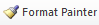 Please visit https://youtu.be/yjdL2n4lZm4 for more detailed instructions.University Requirements:See University General Requirements for Baccalaureate degrees (p. 42)First Year Making Connections Course:Sem. Hrs.PTA 1013, Making Connections in Rehab Services3General Education Requirements:Sem. Hrs.See General Education Curriculum for Associate of Applied Science and Baccalaureate degrees (pp. 79-81)Students with this major must take the following for BS degree:MATH 1023, College Algebra or MATH course that requires MATH 1023 as a prerequisiteBIO 2203 AND 2201, Human Anatomy and Physiology I and LaboratoryPHYS 2054, General Physics IPSY 2013, Introduction to PsychologyCOMS 1203, Oral Communication (Required Departmental Gen. Ed. Option)35Physical Therapist Assistant Program:Sem. Hrs.PTA AAS Degree Requirements38Major Requirements:Sem. Hrs.CLS 4212, Interpreting Laboratory Data2HP 3233, Preventive Health3HP3343 Quality Improvement in Healthcare3HP 3353, Public Health: Principles and Practice3HP 3453, Healthcare Navigation and Advocacy3HP 3463, Introduction to Pharmaceuticals3HP 3673, Critical Issues in Health3HP 3783, Issues in Mental Health3HP 4103, Patient Education in Health Care3HP 4213, Chronic Illness3HP 4323, Patient Safety3HP 4443, Healthcare Management 3HP 4543, Healthcare Service Delivery 3NRS 3353, Aging and the Older Adult3PHIL 3713, Ethics in Health Professions3Sub-total41Required Support Courses:Sem. Hrs.HP 2112, Introduction to the United States Healthcare System2Electives:Sem. Hrs.Electives (must include at least 4 upper-level hours)6Total Required Hours:125University Requirements:See University General Requirements for Baccalaureate degrees (p. 42)First Year Making Connections Course:Sem. Hrs.UC 1013, Making Connections3General Education Requirements:Sem. Hrs.See General Education Curriculum for Baccalaureate degrees (p. 78)Students with this major must take the following:BIO 2203 AND 2201, Human Anatomy and Physiology I and LaboratoryPSY 2013, Introduction to PsychologyCOMS 1203, Oral Communication (Required Departmental Gen. Ed. Option)35Major Requirements:Sem. Hrs.CLS 4212, Interpreting Laboratory Data2HP 3123, Introduction to Disease3HP 3233, Preventive Health3HP3343 Quality Improvement in Healthcare3HP 3353, Public Health:  Principles and Practice3HP 3413, Cultural Competence In The Health Professions3HP 3453, Healthcare Navigation and Advocacy3HP 3463, Introduction to Pharmaceuticals3HP 3673, Critical Issues in Health3HP 3783, Issues in Mental Health3HP 4103, Patient Education in Health Care3HP 4213, Chronic Illness3HP 4323, Patient Safety3HP 4443, Healthcare Management 3HP 4543, Healthcare Service Delivery 3NRS 3353, Aging and the Older Adult3PHIL 3713, Ethics in Health Professions3Sub-total47Required Support Courses:Sem. Hrs.DPEM 2233, Principles of Healthcare Emergency Management3HLTH 2513, Principles of Personal Health3HP 2013, Medical Terminology3HP 2112, Introduction to the United States Healthcare System2NS 2203, Basic Human Nutrition3SOC 2223, Social Problems3Sub-total17Electives:Sem. Hrs.Electives18Total Required Hours:120